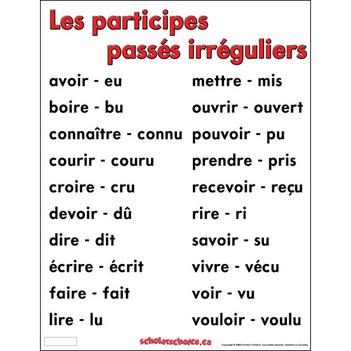 Les verbes pronominaux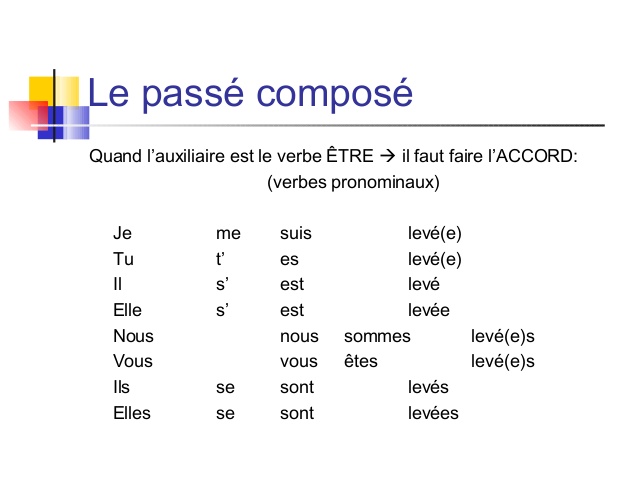 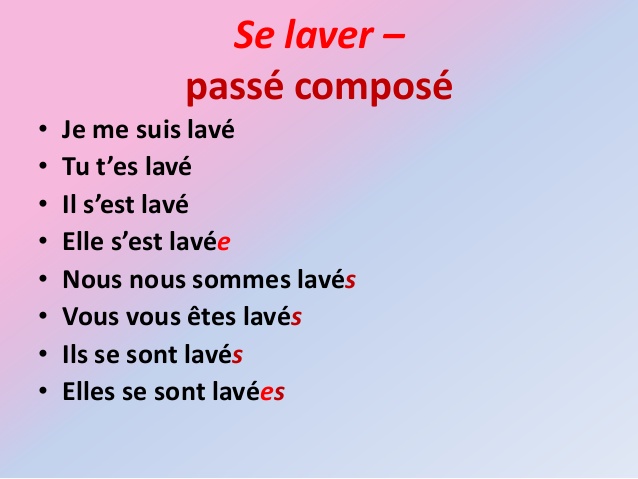 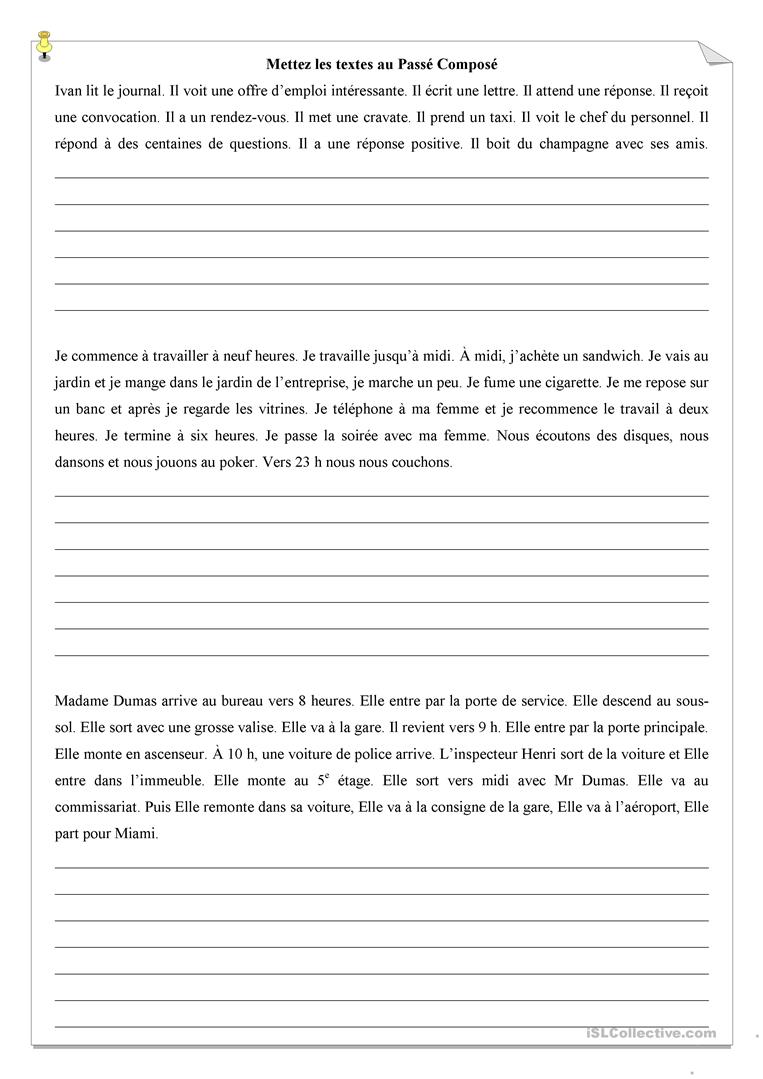 se promenerne pas se promenerje me promène
tu te promènes
il se promène
nous nous promenons
vous vous promenez
ils se promènentje ne me promène pas
tu ne te promènes pas
il ne se promène pas
nous ne nous promenons pas
vous ne vous promenez pas
ils ne se promènent passe préparerne pas se promenerje me prépare
tu te prépares
il se prépare
nous nous préparons
vous vous préparez
ils se préparentje ne me prépare pas
tu ne te prépares pas
il ne se prépare pas
nous ne nous préparons pas
vous ne vous préparez pas
ils ne se préparent passe leverne pas se lever je me lève
tu te lèves
il se lève
nous nous levons
vous vous levez
ils se lèventje ne me lève pas
tu ne te lèves pas
il ne se lève pas
nous ne nous levons pas
vous ne vous levez pas
ils ne se lèvent passe laverne pas se laverje me lave
tu te laves
il se lave
nous nous lavons
vous vous lavez
ils se laventje ne me lave pas
tu ne te laves pas
il ne se lave pas
nous ne nous lavons pas
vous ne vous lavez pas
ils ne se lavent passe coucherne pas se coucherje me couche
tu te couches
il se couche
nous nous couchons
vous vous couchez
ils se couchentje ne me couche pas
tu ne te couches pas
il ne se couche pas
nous ne nous couchons pas
vous ne vous couchez pas
ils ne se couchent passe dépêcherne pas se dépêcherje me dépêche
tu te dépêches
il se dépêche
nous nous dépêchons
vous vous dépêchez
ils se dépêchentje ne me dépêche pas
tu ne te dépêches pas
il ne se dépêche pas
nous ne nous dépêchons pas
vous ne vous dépêchez pas
ils ne se dépêchent pass’habillerne pas s’habillerje m’habille
tu t’habilles
il s’habille
nous nous habillons
vous vous habillez
ils s’habillentje ne m’habille pas
tu ne t’habilles pas
il ne s’habille pas
nous ne nous habillons pas
vous ne vous habillez pas
ils ne s’habillent pass’occuperne pas s’occuperJe m’occupe
tu t’occupes
il s’occupe
nous nous occupons
vous vous occupez
ils s’occupentje ne m’occupe pas
tu ne t’occupes pas
il ne s’occupe pas
nous ne nous occupons pas
vous ne vous occupez pas
ils ne s’occupent pas